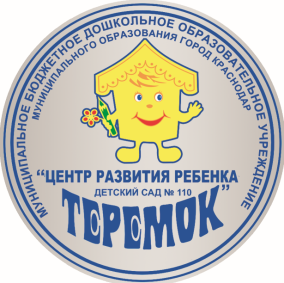 Муниципальное бюджетное дошкольное образовательноеучреждение муниципального образования город Краснодар «Центр развития ребёнка – детский сад №110 «Теремок»Подготовили и провели:воспитатели: Каширина А. Я.Ядыкина Л. В.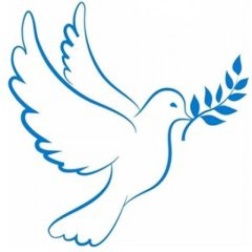 Дата: 08.05.2020 г. Акция «Окна в белых голубях!»       Цель акции - помнить о Дне Победы и о радости жизни под мирным небом, воспитывать у детей патриотическое чувство к Родине, гордости за героизм нашего народа, уважительное чувство к людям, защищавшим нашу Родину.     С каждым днем приближается наш всенародный праздник Победы в Великой Отечественной Войне 1941-1945 годов, посвященный 75-летней годовщине этого события. В условиях режима самоизоляции, который сегодня объявлен во многих регионах России, отменены массовые мероприятия, но отменить наше право отдать дань памяти и славы героям, которые погибли за Великую Победу, трудились в тылу и разделяли тяготы военного времени вместе с Родиной, невозможно.      На окнах зданий города появилось множество белых бумажных голубей. Мы решили поддержать эту Акцию и предложили своим воспитанникам украсить силуэтами белых голубей окно своей комнаты.      Белый голубь – символ мира. Он символизирует – любовь, чистоту, надежду. В военное время голуби исправно несли службу в качестве связистов. Для гарнизона осажденной крепости голубь нередко оставался последней надеждой для спасения и единственным средством передать мольбу о помощи. После второй мировой войны художник П. Пикассо увековечил древний символ мира в своём творчестве: его белый «Голубь мира» с оливковой ветвью в клюве сделался общепризнанной эмблемой мира во всем мире.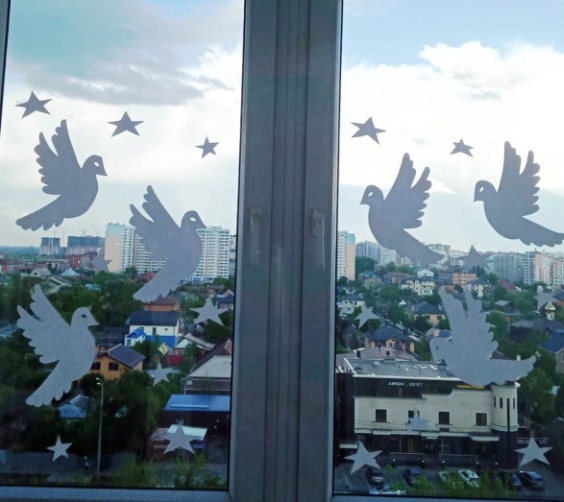 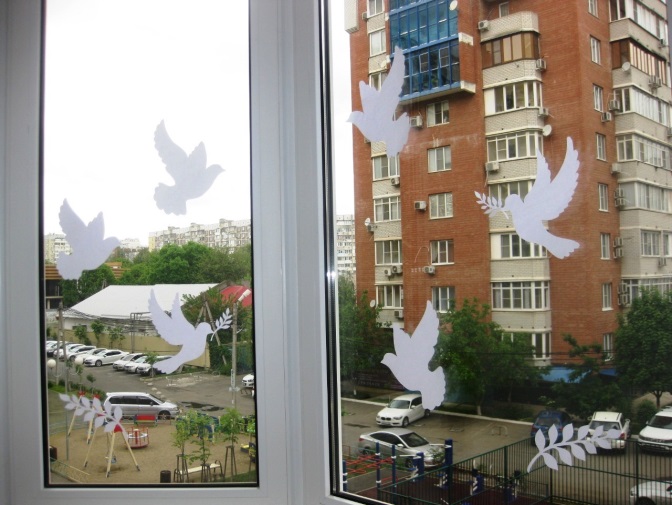 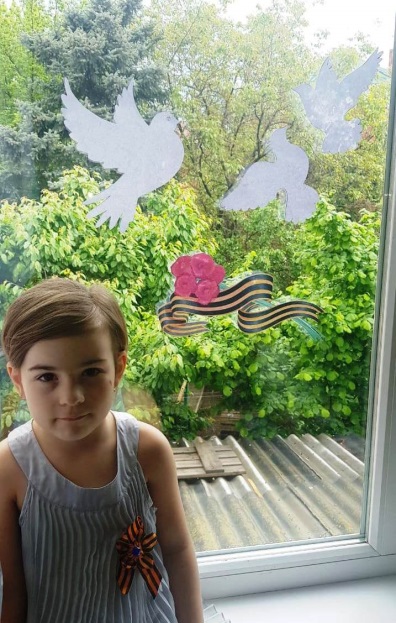 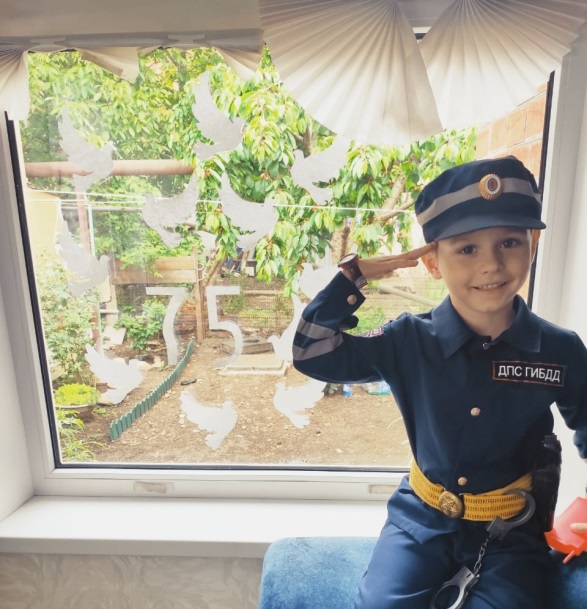 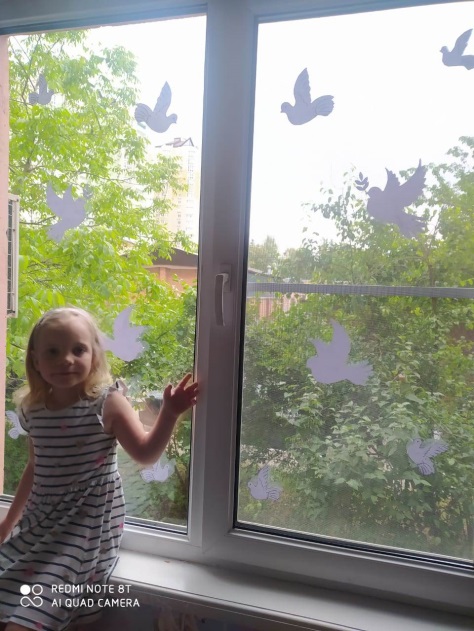 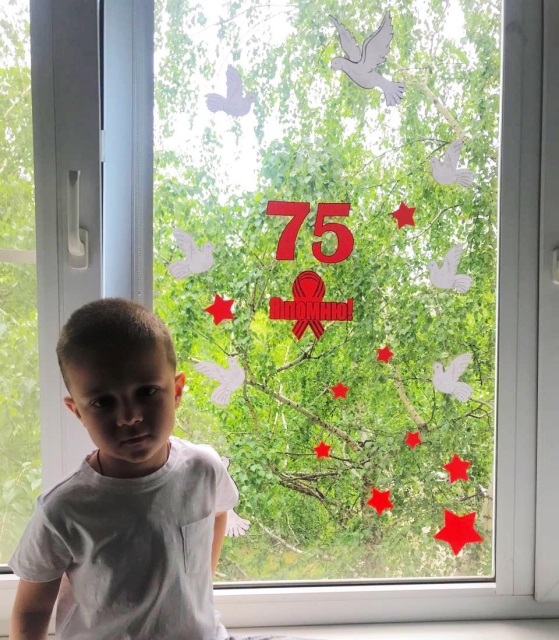 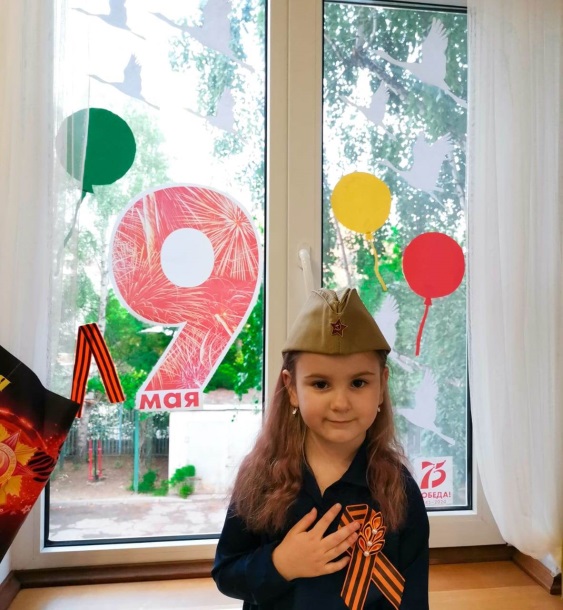 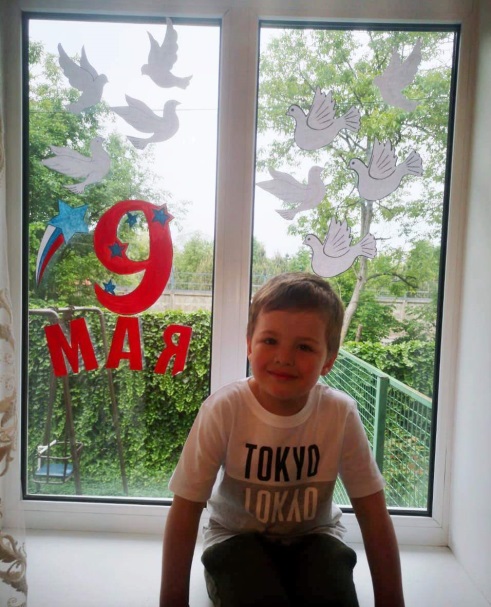  Ссылка на видео: https://youtu.be/PHkVEg6BMMk